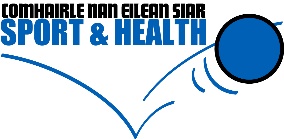 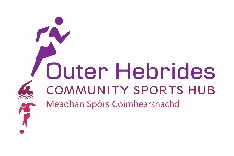 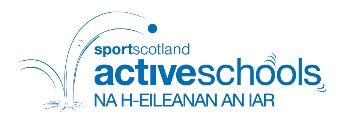 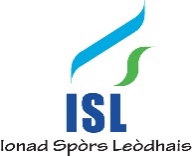 Western Isles Badminton AssociationJunior BADMINTON ChampionshipsIn partnership with Sport & HealthENTRY FORMVenue	Ionad Spòrs Leòdhais (Lewis Sports Centre)Day/Date	Saturday 7 March 2020Time	1pm Register – 1:30 Start – 5pm finishCost	£6WIBA member’s 	£2 (join up to WIBA on the day for £2)Entry Conditions	Primary is p4 to p7	Secondary is s1 to s5Entry Forms	Ionad Spòrs Leòdhais Primary: Singles and doublesSecondary: Singles doubles and mixed doubles. Get your Western Isles Badminton Association Membership form on the dayEntry by Friday 6 March at 5pm… drop off at sports centre or email it to keith.bray@hotmail.co.ukIf you need a partner just write partner needed.All payment will be taken on the day in the sports hall…………………………………………………………………………………………Junior Badminton ChampionshipsSATURDAY 7 March 2020Name:  ……………………………………………………………………………………………..Phone Numbers: (H) ……………….. (w) ………………. (Mob) ……………………………..Email or Home Address:  …………………………………………………………………………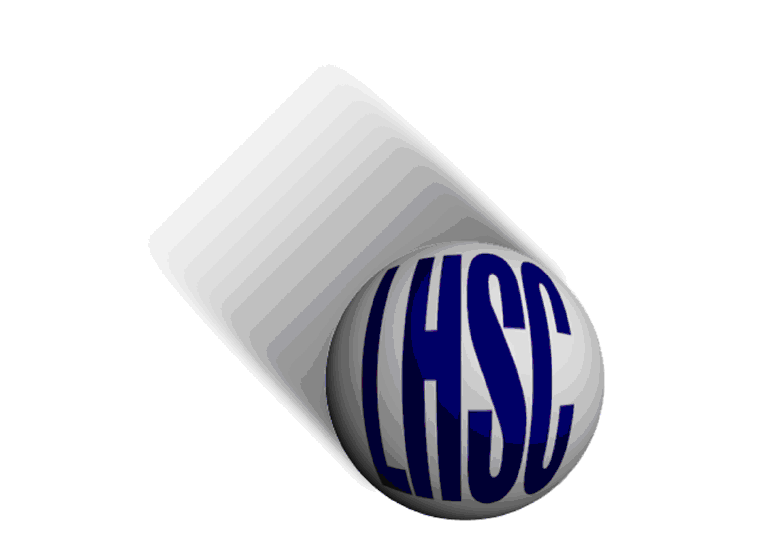 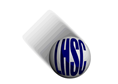 ALL FORMS TO BE RETURNED BY 5pm 6 MarchEventPlease TickGive partner nameEventPlease TickGive partner namePrimary p4 to p7 – Boys SinglesSecondary s1 to s5 – Boys SinglesPrimary p4 to p7 – Girls SinglesSecondary s1 to s5 – Girls SinglesPrimary p4 to p7 – Boys DoublesSecondary s1 to s5 – Boys DoublesPrimary p4 to p7 – Girls DoublesSecondary s1 to s5 – Girls DoublesSecondary s1 to s5 – Mixed Doubles